Kiln to tableE. GLASS PROJECTE3. PATTERN / DIAGRAM (Optional)E4. GLASS PROJECT TITLE AND DIFFICULTY LEVELE5. TOOLS AND MATERIALS (use F. TOOLS CHECKLIST)E6. METHODOverwrite existing image: 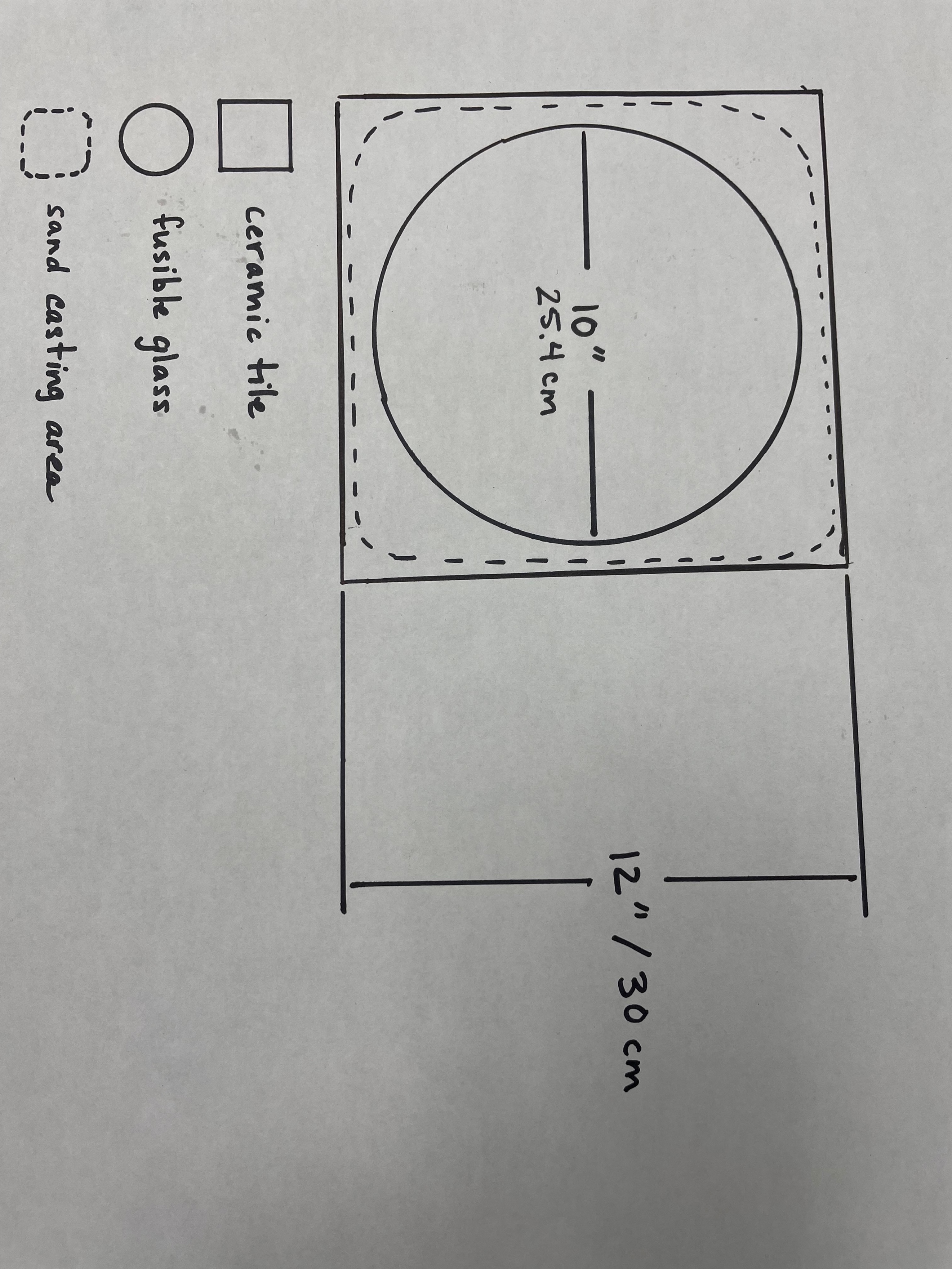 Overwrite existing text: INSERT TITLE OF PROJECTCreates one 10-inch diameter bowlSelect applicable
Difficulty level  General |  Intermediate |  AdvancedOverwrite existing text: Tools:Dust maskAssortment of stencils for glass powder designsAssortment of objects for impressing into the casting powderMedium and large glass powder siftersSmall spoonsSlumping mold prepared for firing (see notes)* Glass cutter, grozier breaker plier if cutting your own roundsMaterials:Two 10-inch diameter precut clear 96 COE round blanks or cut your own *Assortment 96 COE coarse and medium frit, glass powder and stringersSand Casting Mix Silica-Free, 5 lb.12-inch ceramic tile or ceramic kiln shelfAlcohol based cleaner or 50/50 water and vinegar spritz and lint free clothUnscented hairsprayOverwrite existing text: 1. Cover the ceramic tile or kiln shelf with the sand casting mix, spreading it evenly over tile to create a base approximately 1-inch thick.2. Press textured objects into casting powder leaving a pattern. 3. Place one 10-inch round blank carefully onto casting powder.4. Using stencils, sift glass powder onto the glass, and carefully remove the stencils to leave the powder design behind.5. Carefully place the second 10-inch round blank on top of the powdered round.6. Decorate surface with glass frit and stringers.7. Place project (tile/sand/glass) in kiln on 1-inch posts.9. Program for Flow fire (see Appendix C, page 62).10. Once flow fired, remove cast glass and clean carefully, removing any casting powder debris.11. Apply to a prepared 10-inch round fusing mold.12. Program for Slump fire (see Appendix C, page 64).